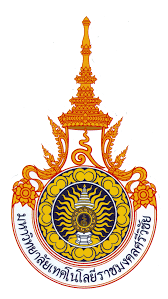 รายงานสถิติการให้บริการ หน่วยงาน..........คณะบริหารธุรกิจ............................. มหาวิทยาลัยเทคโนโลยีราชมงคลศรีวิชัย  ประจำปีงบประมาณ 2564ประจำไตรมาสที่ 1 (เดือนตุลาคม 2563- เดือนธันวาคม 2563)การบริการ..................การแจ้งบริการงานซ่อม.........................การบริการ..................การใช้งานอุปกรณ์โสตทัศนูปกรณ์.........................การบริการ..................การใช้ห้องประชุม.........................รายงาน ณ วันที่ ………8…มกราคม…2564…………………ผู้รายงาน……………ศรัณยู……สงนวล……………….รายงานสถิติการให้บริการ หน่วยงาน..............คณะบริหารธุรกิจ......................... มหาวิทยาลัยเทคโนโลยีราชมงคลศรีวิชัย  ประจำปีงบประมาณ 2564ประจำไตรมาสที่ 2 (เดือนมกราคม 2564- เดือนมีนาคม 2564)การบริการ..................การแจ้งบริการงานซ่อม.........................การบริการ..................การใช้งานอุปกรณ์โสตทัศนูปกรณ์.........................การบริการ..................การใช้ห้องประชุม.........................รายงาน ณ วันที่ …………5…เมษายน…2564…………………ผู้รายงาน………………ศรัณยู……สงนวล…………….รายงานสถิติการให้บริการ หน่วยงาน..............คณะบริหารธุรกิจ......................... มหาวิทยาลัยเทคโนโลยีราชมงคลศรีวิชัย  ประจำปีงบประมาณ 2564ประจำไตรมาสที่ ๓ (เดือนเมษายน 2564- เดือนมิถุนายน 2564)การบริการ..................การแจ้งบริการงานซ่อม.........................การบริการ..................การใช้งานอุปกรณ์โสตทัศนูปกรณ์.........................การบริการ..................การใช้ห้องประชุม.........................รายงาน ณ วันที่ …………5…กรกฎาคม…2564……………ผู้รายงาน………………ศรัณยู……สงนวล…………….รายงานสถิติการให้บริการ หน่วยงาน..............คณะบริหารธุรกิจ......................... มหาวิทยาลัยเทคโนโลยีราชมงคลศรีวิชัย  ประจำปีงบประมาณ 2564ประจำไตรมาสที่ ๔ (เดือนกรกฎาคม 2564- เดือนกันยายน 2564)การบริการ..................การแจ้งบริการงานซ่อม.........................การบริการ..................การใช้งานอุปกรณ์โสตทัศนูปกรณ์.........................การบริการ..................การใช้ห้องประชุม.........................รายงาน ณ วันที่ …………๒๕…กันยายน..2564……………ผู้รายงาน………………ศรัณยู……สงนวล…………….เดือนครั้งตุลาคม238พฤศจิกายน241ธันวาคม177รวม656เดือนครั้งตุลาคม16พฤศจิกายน21ธันวาคม12รวม49เดือนครั้งตุลาคม6พฤศจิกายน12ธันวาคม17รวม35เดือนครั้งมกราคม278กุมภาพันธ์255มีนาคม221รวม754เดือนครั้งมกราคม25กุมภาพันธ์15มีนาคม24รวม64เดือนครั้งมกราคม7กุมภาพันธ์11มีนาคม16รวม34เดือนครั้งเมษายน๑0๒พฤษภาคม๙๔มิถุนายน๙๗รวม๒๙๓เดือนครั้งเมษายน๑๓พฤษภาคม๙มิถุนายน๑๑รวม๓๓เดือนครั้งเมษายน๑๘พฤษภาคม๒๑มิถุนายน๒๗รวม๖๖เดือนครั้งกรกฎาคม๑๒๔สิงหาคม๑๓๖กันยายน๙๕รวม๓๕๕เดือนครั้งกรกฎาคม๑๘สิงหาคม๑๒กันยายน๑๑รวม๔๑เดือนครั้งกรกฎาคม๒๗สิงหาคม๒๙กันยายน๑๘รวม๗๔